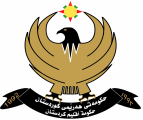 من ناوم...................................................... بة ناونيشانى ............................................ لة.........................................سةر بة بةرِيَوةبةرايةتى تةندروستى................................... كاردةكةم.داوا لة بةرِيَزتان دةكةم كةوا رِةزامةندى بفةرموون لة سةر ضاوثيَكةوتن لة طةلَ بةريَوةبةرى بةشى ثلان بة مةبةستى ....................................................................................................................................................................................................................................................................................................................................................................................................................................................................................................................................................................................................................................................................                                                                             لة طةلَ ريَزمانــــــــــــــدا                                                                                                      واذووى داواكار و بةروارى ثيَشكةشكردنمن ناوم...................................................... بة ناونيشانى ............................................ لة.........................................سةر بة بةرِيَوةبةرايةتى تةندروستى................................... كاردةكةم.داوا لة بةرِيَزتان دةكةم كةوا رِةزامةندى بفةرموون لة سةر ضاوثيَكةوتن لة طةلَ بةريَوةبةرى بةشى ثلان بة مةبةستى ....................................................................................................................................................................................................................................................................................................................................................................................................................................................................................................................................................................................................................................................................                                                                             لة طةلَ ريَزمانــــــــــــــدا                                                                                                واذووى داواكار و بةروارى ثيَشكةشكردن